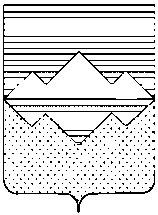 СОБРАНИЕ ДЕПУТАТОВСАТКИНСКОГО МУНИЦИПАЛЬНОГО РАЙОНАЧЕЛЯБИНСКОЙ ОБЛАСТИРЕШЕНИЕот 8 июня 2021 года №115/18г. СаткаОб утверждении порядка предоставления субсидий из районного бюджета Саткинского муниципального района в 2021 году муниципальным унитарным предприятиям Саткинского муниципального района в целях финансового обеспечения затрат в рамках мер по предупреждению банкротства и восстановлению их платежеспособностиВ целях принятия мер, направленных на предупреждение банкротства муниципальных унитарных предприятий Саткинского муниципального района и восстановление их платежеспособности, в соответствии со статьей 78 Бюджетного кодекса Российской Федерации, Федеральным законом от 06.10.2003 N 131-ФЗ «Об общих принципах организации местного самоуправления в Российской Федерации», Федеральным законом от 14.11.2002 N 161-ФЗ «О государственных и муниципальных унитарных предприятиях», Федеральным законом от 26.10.2002 N 127-ФЗ «О несостоятельности (банкротстве)», решением Собрания депутатов Саткинского муниципального района от 26.05.2021 № 96/16  «О внесении изменений и дополнений в решение Собрания депутатов от 23.12.2020 № 36/8 «О районном бюджете на 2021 год и на плановый период 2022 и 2023 годов», руководствуясь Уставом Саткинского муниципального района, СОБРАНИЕ ДЕПУТАТОВ САТКИНСКОГО МУНИЦИПАЛЬНОГО РАЙОНА РЕШАЕТ:1. Утвердить Порядок предоставления субсидий из районного бюджета Саткинского муниципального района в 2021 году муниципальным унитарным предприятиям Саткинского муниципального района в целях финансового обеспечения затрат в рамках мер по предупреждению банкротства и восстановлению их платежеспособности. 2. Настоящее Решение вступает в силу с момента подписания.3. Настоящее решение подлежит официальному опубликованию в газете «Саткинский рабочий» и размещению на официальном сайте администрации Саткинского муниципального района.4. Контроль за исполнением настоящего решения возложить на комиссию по финансам, бюджету и экономической политике (председатель – А.А. Витьшев).Приложение № 1 к решению Собрания депутатов Саткинского муниципального районаот «____» _________________ 2021г. № _______Порядок предоставления субсидий из районного бюджета Саткинского муниципального района в 2021 году муниципальным унитарным предприятиям Саткинского муниципального района в целях финансового обеспечения затрат в рамках мер по предупреждению банкротства и восстановлению их платежеспособностиОбщие положения1. Настоящий Порядок предоставления субсидий из районного бюджета Саткинского муниципального района в 2021 году муниципальным унитарным предприятиям Саткинского муниципального района в целях финансового обеспечения затрат в рамках мер по предупреждению банкротства и восстановлению их платежеспособности (далее именуется - Порядок) определяет процедуру и условия предоставления субсидий на обеспечение устойчивой работы, финансового оздоровления и предупреждения банкротства муниципальных унитарных предприятий, разработан в соответствии со статьей 78 Бюджетного кодекса Российской Федерации, Федеральным законом от 06.10.2003 №131-ФЗ «Об общих принципах местного самоуправления в Российской Федерации», а также постановлением Правительства Российской Федерации от 18.09.2020 № 1492 «Об общих требованиях к нормативным правовым актам, муниципальным правовым актам, регулирующим предоставление субсидий, в том числе грантов в форме субсидий, юридическим лицам, индивидуальным предпринимателям, а также физическим лицам - производителям товаров, работ, услуг, и о признании утратившими силу некоторых актов Правительства Российской Федерации и отдельных положений некоторых актов Правительства Российской Федерации», Федеральным законом от 14.11.2002 N 161-ФЗ «О государственных и муниципальных унитарных предприятиях», Федеральным законом от 26.10.2002 N 127-ФЗ «О несостоятельности (банкротстве)».2. Настоящий Порядок определяет условия и порядок предоставления субсидий в целях финансового обеспечения затрат в рамках мер по предупреждению банкротства и восстановления их платежеспособности (далее – субсидии), а также порядок осуществления контроля за целевым и эффективным использованием бюджетных средств. 3. Право на получение субсидии имеют муниципальные унитарные предприятия, основанные на праве хозяйственного ведения и осуществляющие свою деятельность, связанную с решением вопросов местного значения, функции и полномочия учредителя, в отношении которых осуществляет главный распорядитель бюджетных средств, соответствующие следующим критериям отбора муниципальных унитарных предприятий на получение субсидий:1) неспособность муниципального унитарного предприятия удовлетворять требования кредиторов по денежным обязательствам, выплате выходных пособий и (или) об оплате труда лиц, работающих или работавших по трудовому договору, и (или) исполнять обязанности по уплате обязательных платежей, если соответствующие обязательства и (или) обязанность не исполнены им в течение трех месяцев с даты, когда они должны были быть исполнены;2) превышение кредиторской задолженности муниципального унитарного предприятия относительно дебиторской задолженности;3) наличие непокрытого убытка на последнюю отчетную дату;4) в отношении получателя субсидии в установленном действующим законодательством порядке не введена ни одна из процедур, предусмотренных Федеральным законом "О несостоятельности (банкротстве)";5) решение балансовой комиссии о невозможности самостоятельного восстановления платежеспособности предприятия.4. Субсидии предоставляются муниципальным унитарным предприятиям на финансовое обеспечение затрат, связанных с погашением задолженности по денежным обязательствам, требованиям о выплате выходных пособий и (или) об оплате труда лиц, работающих или работавших по трудовому договору, обязательным платежам и восстановлением платежеспособности, соответствующие обязательства и (или) обязанность по которым не исполнены муниципальным унитарным предприятием в течение трех месяцев с даты, когда они должны были быть исполнены.Субсидия предоставляется на безвозмездной, безвозвратной основе в пределах утвержденных бюджетных ассигнований и лимитов бюджетных обязательств, предусмотренных в бюджете на соответствующий финансовый год. 5. Главным распорядителем бюджетных средств района на предоставление субсидий в целях финансового обеспечения затрат в рамках мер по предупреждению банкротства и восстановлению платежеспособности признается орган местного самоуправления, исполняющий функции учредителя муниципального унитарного предприятия (далее уполномоченный орган).Порядок проведения отбора6. Уполномоченный орган обеспечивает размещение на официальном сайте в информационно-телекоммуникационной сети «Интернет» объявления о проведении отбора муниципальных унитарных предприятий Саткинского муниципального района в целях финансового обеспечения затрат в рамках мер по предупреждению банкротства и восстановления их платежеспособности путем проведения запроса заявок на участие в отборе, с указанием:- сроков проведения отбора – даты и времени начала и окончания подачи заявок на участие в отборе (не менее 30 календарных дней);- наименования, местонахождения, почтового адреса, адреса электронной почты;- целей и результатов предоставления субсидии;- требований к участникам отбора и перечня документов, представляемых участниками отбора для подтверждения их соответствия указанным требованиям;- порядка подачи заявок на участие в отборе и требований, предъявляемых к форме и содержанию заявок на участие в отборе, подаваемых участниками отбора;- порядка отзыва заявок на участие в отборе, порядка возврата заявок на участие в отборе, определяющего в том числе основания для возврата заявок на участие в отборе, порядка внесения изменений в заявки на участие в отборе;- правил рассмотрения и оценки заявок на участие в отборе;- порядка предоставления участникам отбора разъяснений положений объявления о проведении отбора, даты начала и окончания срока такого предоставления;- срока, в течение которого победители отбора должны подписать соглашение о предоставлении субсидии;- условий признания победителей отбора уклонившимися от заключения соглашения о предоставлении субсидии;- даты размещения результатов отбора.7. Для участия в отборе участник отбора в сроки, установленные в объявлении о проведении отбора, представляет в Уполномоченный орган заявление на предоставление Субсидии, подписанное руководителем муниципального унитарного предприятия и скрепленное печатью, по форме согласно приложению N 1 к настоящему Порядку с указанием расчетного (лицевого) счета для перечисления денежных средств и объема требуемых средств и следующие документы:- заверенные заявителем копии учредительных документов;- гарантийное письмо, подписанное руководителем участника отбора (либо уполномоченным представителем участника отбора при условии представления соответствующей доверенности) и главным бухгалтером участника отбора, а также заверенное печатью (при наличии), содержащее сведения:о том, что участник отбора не находится в процессе реорганизации, в отношении участника отбора не проводятся процедуры банкротства и (или) ликвидации, приостановления осуществления финансово-хозяйственной деятельности в соответствии с действующим законодательством (по состоянию на первое число месяца, предшествующего месяцу, в котором планируется заключение Соглашения и получение субсидии;об отсутствии у участника отбора просроченной задолженности по возврату в бюджет Саткинского муниципального района субсидий, бюджетных инвестиций, предоставленных в том числе в соответствии с иными правовыми актами, и иной просроченной задолженности перед бюджетом Саткинского муниципального района, а также о том, что участник отбора не получает средства из бюджета Саткинского муниципального района на финансовое обеспечение затрат в рамках оказания финансовой помощи в целях предупреждения банкротства и восстановления их платежеспособности;об отсутствии у участника отбора просроченной (неурегулированной) задолженности по денежным обязательствам перед Саткинским муниципальным районом, (по состоянию на первое число месяца, в котором планируется заключение Соглашения и получение субсидии;- выписку из Единого государственного реестра юридических лиц, содержащую информацию об участнике отбора по состоянию на первое число месяца, предшествующего месяцу, в котором планируется заключение Соглашение и получение субсидии- реестр кредиторской задолженности в разрезе кредиторов на первое число месяца, в котором подано заявление на получение Субсидии, с указанием просроченной задолженности более трех месяцев;- реестр дебиторской задолженности в разрезе дебиторов на первое число месяца, в котором подано заявление на получение Субсидии, с указанием текущей задолженности, просроченной задолженности более трех месяцев и безнадежной (нереальной) к взысканию (с приложением подтверждающих документов по тем дебиторам, задолженность которых признана безнадежной (нереальной) к взысканию);- заверенную заявителем аналитическую справку, подтверждающую, что финансовое положение муниципального унитарного предприятия отвечает признакам банкротства, предусмотренным пунктом 2 статьи 3 Федерального закона от 26.10.2002 N 127-ФЗ "О несостоятельности (банкротстве)", а также подтверждающую невозможность самостоятельного погашения задолженности муниципальным унитарным предприятием по обязательным платежам и обосновывающую размер требуемых средств для погашения денежных обязательств и обязательных платежей заявителя;- заверенные заявителем копии документов, подтверждающих обязательства по уплате просроченной кредиторской задолженности (договоры, акты сверок взаимных расчетов с организациями - поставщиками товаров, работ (услуг) по состоянию на первое число месяца, в котором подано заявление на получение Субсидии, требования (претензии) об уплате задолженности, копии исполнительных документов, копии судебных решений, оборотно-сальдовые ведомости по соответствующим счетам бухгалтерского учета по состоянию на первое число месяца, в котором подано заявление на получение Субсидии);- заверенная копия отчета о проверки финансового состояния предприятия (внешний финансовый аудит),- расчет размера Субсидии по форме согласно приложению N 2 к настоящему Порядку;- график погашения просроченной кредиторской задолженности (с указанием контрагента, в отношении которого планируется погашение задолженности за счет средств Субсидии).Документы, указанные в пункте 7 настоящего Порядка, представляются на бумажном носителе.8. Требования, которым должен соответствовать участник отбора на дату подачи заявки на участие в отборе:а) отсутствие неисполненной обязанности по уплате налогов, сборов, страховых взносов, пеней, штрафов, процентов, подлежащих уплате в соответствии с законодательством Российской Федерации о налогах и сборах; б) отсутствие просроченной задолженности по возврату в бюджет Саткинского муниципального района, субсидий, бюджетных инвестиций, предоставленных в том числе в соответствии с иными правовыми актами, и иной просроченной (неурегулированной) задолженности по денежным обязательствам перед бюджетом Саткинского муниципального района;в) отсутствие процессов реорганизации, ликвидации, в отношении него не введена процедура банкротства, деятельность участника отбора не приостановлена в порядке, предусмотренном законодательством Российской Федерации, а участник отбора – индивидуальный предприниматель не должен прекратить деятельность в качестве индивидуального предпринимателя; г) участник отбора должен иметь государственную регистрацию по месту нахождения на территории Саткинского муниципального района и состоять на налоговом учете в налоговых органах на территории Саткинского муниципального района;д) участник отбора не должен являться иностранным юридическим лицом, а также российским юридическим лицом, в уставном (складочном) капитале которого доля участия иностранных юридических лиц, местом регистрации которых является государство или территория, включенные в утверждаемый Министерством финансов Российской Федерации перечень государств и территорий, предоставляющих льготный налоговый режим налогообложения и (или) не предусматривающих раскрытия и предоставления информации при проведении финансовых операций (офшорные зоны) в совокупности превышает 50%;е) отсутствие в реестре дисквалифицированных лиц сведений о дисквалифицированных руководителе, членах коллегиального исполнительного органа, лице, исполняющем функции единоличного исполнительного органа, или главном бухгалтере участника отбора, являющегося юридическим лицом, об индивидуальном предпринимателе и о физическом лице - производителе товаров, работ, услуг;ж) участник отбора не должен получать средства из бюджета района на основании иных нормативных правовых актов на цели, указанные в пункте 4 настоящего Порядка.9. Уполномоченный орган при получении заявок на участие в отборе:а) регистрирует заявки на участие в отборе и прилагаемые к ним документы в порядке их поступления с указанием времени поступления.Заявки и прилагаемые к ним документы, указанные в пункте 7,8 настоящего Порядка, направляются в Уполномоченный орган на бумажных носителях и являются обязательными для предоставления участником отбора.В составе заявки могут быть представлены оригиналы и (или) копии документов, удостоверенные участником отбора.Документы должны быть написаны разборчиво по содержанию текста, наименования юридических лиц – без сокращения, с указанием их местонахождений и подписаны уполномоченными лицами.Не подлежат приему документы, имеющие подчистки либо приписки, зачеркнутые слова по тексту, документы, исполненные карандашом, а также документы с повреждениями, которые не позволяют читать текст и определить его полное или частичное смысловое содержание (отсутствие части слов, цифр или предложений).Участник отбора несет ответственность за достоверность предоставленной информации в соответствии с действующим законодательством Российской Федерации.Под недостоверной информацией понимается наличие в содержании представленных для получения субсидии документах сведений, не соответствующих действительности;б) рассматривает заявки на участие в отборе, указанные в пункте 7 настоящего Порядка и прилагаемые к ним документы, в порядке их поступления, проверяет комплектность и полноту содержащихся в них сведений, а также проверяет участников отбора на соответствие их требованиям, установленным пунктом 8 настоящего Порядка, не позднее 10 рабочего дня со дня окончания приема заявок на участие в отборе и принимает решение о заключении соглашения о предоставлении субсидии либо об отклонении заявки на участие в отборе и отказе в заключении соглашения о предоставлении субсидии.Состав и порядок работы Комиссии, утверждается внутренним приказом уполномоченного органа. 10. Решение об отклонении заявок на участие в отборе принимается Уполномоченным органом в следующих случаях:а) несоответствие участника отбора категориям, указанным в пункте 3 настоящего Порядка, и требованиям, установленным пунктом 8 настоящего Порядка;б) непредставление (представление не в полном объеме) участником отбора документов, указанных в пункте 7 настоящего Порядка;в) недостоверность представленной участником отбора информации, в том числе информации о местонахождении и адресе организации;г) подача участником отбора заявки на участие в отборе после даты и (или) времени, определенных для подачи заявок на участие в отборе;д) недостаток лимитов бюджетных обязательств, доведенных в установленном порядке до Уполномоченного органа как получателя средств бюджета на цели, указанные в пункте 4 настоящего Порядка.Условия и порядок предоставления субсидииСубсидия предоставляется получателю субсидии в пределах лимитов бюджетных обязательств на соответствующий финансовый год и может покрывать задолженность частичноВ течение 10 рабочих дней со дня принятия решения о предоставлении субсидии, указанного в пункте 9 настоящего Порядка, Уполномоченный орган заключает с получателем субсидии соглашение о предоставлении субсидии.Соглашение о предоставлении субсидии заключается по типовой форме, утвержденной приказом Финансового управления администрации Саткинского муниципального района «Об утверждении типовых форм соглашений (договоров) о предоставлении субсидий в соответствии с пунктом 3 статьи 78 Бюджетного кодекса Российской Федерации». 13. После заключения соглашения о предоставлении субсидии Уполномоченный орган не позднее 10 рабочих дней перечисляет субсидию на открытый расчетный счет в учреждениях Центрального банка Российской Федерации или российских кредитных организациях получателя субсидии.14. В соглашение о предоставлении субсидии подлежит включению условие, что в случае уменьшения Уполномоченному органу ранее доведенных лимитов бюджетных обязательств, приводящих к невозможности исполнения бюджетных обязательств, вытекающих из заключенных им соглашений о предоставлении субсидий, Уполномоченный орган должен обеспечить согласование новых условий таких соглашений, в том числе по объёму субсидий, в срок не позднее 20 рабочих дней со дня поступления предложения о согласовании новых условий. В случае не достижения согласия по новым условиям от получателя субсидии в установленный срок соглашение считается расторгнутым.15. Размер Субсидии определяется в пределах средств, предусмотренных на указанные цели в бюджете Саткинского муниципального района на текущий финансовый год, исходя из объема средств, необходимых заявителю для погашения обязательных платежей и восстановления платежеспособности предприятия, и не может превышать сумму, необходимую для погашения просроченной кредиторской задолженности, если соответствующие обязательства и (или) обязанность не исполнены им в течение трех месяцев с даты, когда они должны были быть исполнены, по состоянию на первое число месяца, в котором подано заявление на получение субсидии.Размер Субсидии определяется по формуле:Сi = ПКЗi / ПКЗобщ х С, при этом Сi < ПКЗi, где:Сi - объем Субсидии, предоставляемой i-му получателю Субсидии, рублей;ПКЗi - размер просроченной кредиторской задолженности i-го получателя Субсидии, если соответствующие обязательства и (или) обязанность не исполнены им в течение трех месяцев с даты, когда они должны были быть исполнены, по состоянию на первое число месяца, в котором подано заявление на получение Субсидии, (с учетом НДС), рублей;ПКЗобщ - общая сумма просроченной кредиторской задолженности всех получателей Субсидии по состоянию на первое число месяца, в котором подано заявление на получение Субсидии (с учетом НДС), рублей;С - неизрасходованный на дату подачи заявления объем средств, предусмотренных в бюджете Саткинского муниципального района на оказание финансовой помощи в целях предупреждения банкротства и восстановления платежеспособности муниципальных унитарных предприятий Саткинского муниципального района в текущем финансовом году, рублей.16. Получатель субсидии не в праве приобретать за счет полученных средств иностранную валюту, за исключением операций, осуществляемых в соответствии с валютным законодательством Российской Федерации при закупке (поставке) высокотехнологичного импортного оборудования, сырья и комплектующих изделий, а также связанных с достижением целей предоставления этих средств иных операций, определенных нормативными правовыми актами, муниципальными правовыми актами, регулирующими предоставление субсидий.17. Получатель субсидии дает согласие на осуществление главным распорядителем бюджетных средств и органом муниципального финансового контроля за соблюдением целей, условий и порядка предоставления субсидии.Требования к отчетности18. Получатель субсидии в течение 5 рабочих дней со дня зачисления средств субсидии на счет получателя субсидии осуществляет перечисление денежных средств по целевому назначению на погашение задолженности за счет средств субсидии в соответствии с согласованным Комиссией реестром кредиторской задолженности, подлежащей погашению.19. Получатель субсидии в течение 10 рабочих дней после погашения задолженности за счет средств субсидии представляет Главному распорядителю бюджетных средств документы или заверенные надлежащим образом копии этих документов, подтверждающие расходы муниципального унитарного предприятия по исполнению денежных обязательств, выплате выходных пособий и (или) об оплате труда лиц, работающих или работавших по трудовому договору, обязательным платежам и восстановлению платежеспособности.20. Получатель субсидии не позднее 10 числа месяца, следующего за отчетным периодом (I квартал, полугодие, 9 месяцев, год), представляет отчет об использовании полученных субсидий по установленной форме согласно приложению №3.V. Контроль за целевым использованием средств субсидий и порядок возврата субсидий в местный бюджет21. Получатели субсидии несут предусмотренную законодательством ответственность за достоверность документов, предоставляемых в соответствии с требованиями настоящего Порядка. 22. За нарушение условий, целей и порядка использования субсидий предусмотрены следующие меры ответственности:1) предоставление субсидий приостанавливается в случае неисполнения или ненадлежащего исполнения заявителем требований, предусмотренных настоящим Порядком и соглашением;2) в случае нарушения заявителем условий и целей, установленных при их предоставлении, субсидия подлежит возврату;3) в случае выявления нарушений, предусмотренных настоящим Порядком и соглашением, главный распорядитель бюджетных средств и органы муниципального финансового контроля в течение трех календарных дней со дня их выявления направляют заявителю заказным письмом с уведомлением требование о возврате субсидий в бюджет Саткинского муниципального района;4) возврат субсидии получателем субсидии производится в течении трех календарных дней со дня получения требования о возврате субсидии в бюджет Саткинского муниципального района по реквизитам и коду бюджетной классификации, указанной в требовании. В случае отказа от добровольного возврата либо невозвращения в установленный настоящим Порядком срок средства от предоставленной субсидии взыскиваются в судебном порядке и в соответствии с действующим законодательством Российской Федерации.23. Контроль за соблюдением условий, целей и порядка предоставления субсидий осуществляется Уполномоченным органом и органом муниципального финансового контроля в соответствии с Бюджетным кодексом Российской Федерации и муниципальными правовыми актами.24. В случае выявления по итогам проведённых проверок фактов нарушения порядка, условий и целей предоставления субсидии суммы, использованные получателем субсидии не по целевому назначению, подлежат возврату в соответствии с пунктом 22 настоящего Порядка.25. Получатель субсидии несёт ответственность за своевременность и достоверность представленных документов, за целевое и своевременное использование бюджетных средств, в соответствии с законодательством Российской Федерации.26. Соблюдение условий, целей и порядка предоставления субсидии получателем субсидии подлежит обязательной проверке главным распорядителем бюджетных средств и органом государственного (муниципального) финансового контроля. 27. Получатель субсидии ведёт учёт полученной им из бюджета муниципального образования субсидии, а также учёт её использования в соответствии с законодательством Российской Федерации и нормативными документами по ведению бухгалтерского учёта.Приложение № 1к Порядку предоставления субсидий из районного бюджета Саткинского муниципального района в 2021 году муниципальным унитарным предприятиям Саткинского муниципального района в целях финансового обеспечения затрат в рамках мер по предупреждению банкротства и восстановлению их платежеспособностиЗАЯВЛЕНИЕ на предоставление субсидии в 2021 году муниципальным унитарным предприятиям Саткинского муниципального района в целях финансового обеспечения затрат в рамках мер по предупреждению банкротства и восстановления их платежеспособности________________________________________________(получатель субсидии)
    "____" ____________ 20__ г.
    В   соответствии   с постановлением администрации Саткинского муниципального района от «____» мая 2021 года №_____ «Об утверждении Порядка предоставления субсидий из районного бюджета Саткинского муниципального района в 2021 году муниципальным унитарным предприятиям Саткинского муниципального района в целях финансового обеспечения затрат в рамках мер по предупреждению банкротства и восстановления их платежеспособности» прошу предоставить субсидию в размере _________ рублей. Реквизиты счета получателя субсидии, открытого в кредитной организации в установленном порядке: ______________________________________________________________________________________________________________________________________________________    Приложение: на ___________ листах.
    Руководитель _____________ ___________________________                                 (подпись)       (расшифровка подписи)    Исполнитель _____________ ___________________________                                (подпись)      (расшифровка подписи)    МП Приложение № 2к Порядку предоставления субсидий из районного бюджета Саткинского муниципального района в 2021 году муниципальным унитарным предприятиям Саткинского муниципального района в целях финансового обеспечения затрат в рамках мер по предупреждению банкротства и восстановлению их платежеспособности
РАСЧЕТ размера субсидии в 2021 году муниципальным унитарным предприятиям Саткинского муниципального района в целях финансового обеспечения затрат в рамках мер по предупреждению банкротства и восстановления их платежеспособности_________________________________________________(получатель субсидии)"____" ___________ 20__ г. N ______
Руководитель _____________ ___________________________                               (подпись)       (расшифровка подписи)
Исполнитель _____________ ___________________________                               (подпись)      (расшифровка подписи)
    МП Приложение № 3к Порядку предоставления субсидий из районного бюджета Саткинского муниципального района в 2021 году муниципальным унитарным предприятиям Саткинского муниципального района в целях финансового обеспечения затрат в рамках мер по предупреждению банкротства и восстановлению их платежеспособностиУтверждаю:Руководитель Главного                                                                             Дата составленияРаспорядителя бюджетных средств________________ /Ф.И.О./                                                                      "__" __________ 20__ г.Отчетоб использовании субсидий_________________________________________(наименование получателя субсидий)Руководитель организации __________ _________________                                                  (подпись)    (расшифровка)Главный бухгалтер ___________ _________________                                       (подпись)    (расшифровка)                      МПИсполнитель ________________Глава Саткинского муниципального района  А.А. ГлазковN п/пНаименование кредитораN и дата документа (счет-фактура, решение суда, исполнительное производство и т.д.)Сумма просроченной кредиторской задолженности, рублейПериод задолженности12...ИТОГОNп/пОснование получения субсидийОстаток субсидий на 01.__.20__ г., руб.Получено субсидии, руб.Использовано субсидии, руб.Остаток субсидий на 01.__.20__ г., руб.Причины неиспользования субсидий12Итого